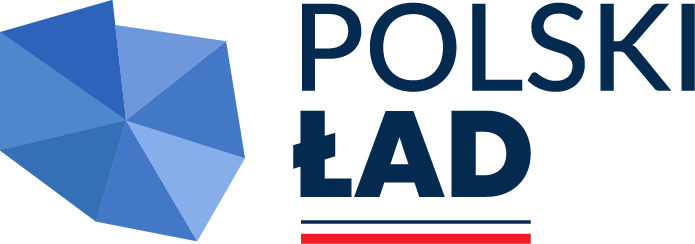 WP.3211.65.2022							           Opole, 27.01.2023 r.INFORMACJA O WYBORZEOFERTY NAJKORZYSTNIEJSZEJ	Zarząd Dróg Wojewódzkich w Opolu informuje, że w wyniku postępowania o udzielenie zamówienia publicznego na „Przebudowę drogi wojewódzkiej nr 457 na odcinku Chróścice–Stare Siołkowice” przeprowadzonego w trybie podstawowym bez przeprowadzenia negocjacji wybrano uznając za najkorzystniejszą ofertę nr 3 wykonawcy: Przedsiębiorstwo Handlowo-Usługowe „LARIX” Sp. z o.o., ul. Klonowa 11, 42-700 Lubliniec z ceną 4.848.718,41 PLN brutto i zadeklarowanym okresem gwarancji jakości wynoszącym 7 lat.	Oferta wyżej wymienionego wykonawcy spełnia wymagania specyfikacji warunków zamówienia i otrzymała w kryteriach oceny ofert 100,00 punktów, w tym:1) „cena” – 60,00 punktów,2) „okres gwarancji jakości” – 40,00 punktów.	Pozostałe oferty wykonawców otrzymały następujące ilości punktów w kryteriach oceny ofert:1) oferta nr 4 – VIANKO Sp. z o.o., ul. Waryńskiego 3, 47-120 Zawadzkie otrzymała 95,26 punktów, w tym:a) „cena” – 55,26 punktów,b) „okres gwarancji jakości” – 40,00 punktów.	Podpisanie umowy z wybranym wykonawcą nastąpi w terminie nie krótszym niż 5 dni od dnia przesłania zawiadomienia o wyborze najkorzystniejszej oferty, jeżeli zawiadomienie to zostało przesłane przy użyciu środków komunikacji elektronicznej, albo 10 dni, jeżeli zostało przesłane w inny sposób.Z-ca Dyrektorads. inwestycjiMirosław Sokołowski